         ?АРАР                                                                                           РЕШЕНИЕ22 декабрь  2017 й                         №  128                                  от 22 декабря 2017 г.  О бюджете сельского поселения Юнусовский сельсоветмуниципального района Мечетлинский район Республики Башкортостанна 2018 год и на плановый период 2019 и 2020 годов          Совет сельского поселения Юнусовский сельсовет муниципального района Мечетлинский район Республики Башкортостан решил:Утвердить основные характеристики бюджета сельского  поселения Юнусовский сельсовет муниципального района Мечетлинский район Республики Башкортостан на 2018 год:             общий объем  доходов бюджета сельского  поселения Юнусовский  сельсовет муниципального района Мечетлинский район Республики Башкортостан в сумме  1874,4 тысяч рублей;                общий объем  расходов бюджета сельского  поселения Юнусовский сельсовет муниципального района Мечетлинский район Республики Башкортостан в сумме  1874,4 тысяч рублей;            дефицит бюджета сельского поселения Юнусовский сельсовет муниципального района Мечетлинский район в сумме 0 тыс.рублей.           1.1. Утвердить основные характеристики бюджета сельского  поселения Юнусовский сельсовет муниципального района Мечетлинский район Республики Башкортостан на плановый период 2019 и 2020 годов:             Прогнозируемый общий объем  доходов бюджета сельского  поселения Юнусовский  сельсовет муниципального района Мечетлинский район Республики Башкортостан на 2019 год в сумме  1885,3 тысячи рублей на 2020 год в сумме 1898,5 тысяч рублей;                общий объем  расходов бюджета сельского  поселения Юнусовский сельсовет муниципального района Мечетлинский район Республики Башкортостан на 2019 год  в сумме  1885,3 тысячи рублей, в том числе условно утвержденные расходы в сумме 33,8 тысячи  рублей и на 2020 год в сумме 1898,5 тысяч рублей, в том числе условно утвержденные расходы в сумме  68,1 тысяч рублей;            дефицит бюджета сельского поселения Юнусовский сельсовет муниципального района Мечетлинский район в сумме 0 тысяч рублей.          2. Установить, что при зачислении в бюджет сельского поселения Юнусовский сельсовет муниципального района Мечетлинский район Республики Башкортостан безвозмездных поступлений в виде добровольных взносов (пожертвований) юридических  и физических лиц для казенного учреждения, находящегося в ведении соответствующего главного распорядителя средств бюджета, на сумму указанных поступлений увеличиваются бюджетные ассигнования соответствующему главному распорядителю средств бюджета для последующего доведения в установленном порядке до указанного казенного учреждения лимитов бюджетных обязательств для осуществления расходов, соответствующих целям, на достижение которых предоставлены добровольные взносы (пожертвования).            3. Утвердить  перечень  главных администраторов доходов бюджета сельского  поселения Юнусовский  сельсовет муниципального района Мечетлинский  район Республики Башкортостан  и закрепить за ними основные источники доходов бюджета сельского  поселения Юнусовский  сельсовет муниципального района Мечетлинский  район Республики Башкортостан  согласно приложению № 1 к настоящему Решению.            4. Утвердить  перечень  главных администраторов источников  финансирования дефицита бюджета сельского  поселения Юнусовский сельсовет муниципального района Мечетлинский  район Республики Башкортостан и закрепить за ними основные источники финансирования дефицита бюджета сельского  поселения Юнусовский сельсовет муниципального района Мечетлинский район Республики Башкортостан согласно приложению № 2  к настоящему Решению.          5. Установить поступление доходов в бюджете сельского поселения Юнусовский сельсовет муниципального района Мечетлинский район Республики Башкортостан:         - на 2018 год согласно приложению № 3 к настоящему решению;         - на плановый период 2019 и 2020 годов согласно приложения № 4 к настоящему Решению.                5.1. Установить размер субвенции, выделяемой бюджету сельского  поселения Юнусовский сельсовет муниципального района Мечетлинский  район Республики Башкортостан из бюджета муниципального района Мечетлинский район Республики Башкортостан на финансовое обеспечение исполнения администрацией сельского  поселения Юнусовский сельсовет муниципального района Мечетлинский  район Республики Башкортостан отдельных государственных полномочий Российской Федерации  в 2018 году и на плановый период 2019 и 2020 годов:         1) субвенции бюджетам поселений на осуществление первичного воинского учета на территориях, где отсутствуют военные комиссариаты в 2018 году  в сумме 78,9 тысяч рублей;         2) субвенции бюджетам поселений на осуществление первичного воинского учета на территориях, где отсутствуют военные комиссариаты в 2019 году  в сумме 79,7 тысяч рублей;         3) субвенции бюджетам поселений на осуществление первичного воинского учета на территориях, где отсутствуют военные комиссариаты в 2020 году  в сумме 82,7 тысяч рублей.        5.2. Установить дотацию бюджету сельского поселения Юнусовский сельсовет муниципального района Мечетлинский район Республики Башкортостан на выравнивание бюджетной обеспеченности из бюджета муниципального района Мечетлинский район Республики Башкортостан на 2018 год  в сумме 988,2 тысячи рублей, на 2019 год в сумме 997,3 тысячи рублей, на 2020 год в сумме 1003,5 тысяч рублей.        5.3. Установить дотацию бюджету сельского поселения Юнусовский  сельсовет муниципального района Мечетлинский район Республики Башкортостан на  поддержку мер по обеспечению сбалансированности бюджета из бюджета муниципального района Мечетлинский район Республики Башкортостан на 2018 год  в сумме 14,5  тысяч  рублей, на 2019 год в сумме 10,0  тысяч  рублей, на 2020 год в сумме 10,0 тысяч рублей.          5.4. Установить размер иных межбюджетных   трансфертов на финансирование мероприятий по благоустройству территории населенных пунктов, коммунальному хозяйству, обеспечению мер пожарной безопасности и осуществлению дорожной деятельности в границах сельского поселения Юнусовский  сельсовет муниципального района Мечетлинский район Республики Башкортостан на 2018 год в сумме 453,8 тысяч рублей, на 2019 год  453,8 тысяч рублей, на 2020 год в сумме 453,8 тысяч рублей.         6. Утвердить в пределах общего объема расходов бюджета, установленного статьей 1 настоящего решения, распределение расходов бюджетных ассигнований сельского поселения Юнусовский сельсовет муниципального района Мечетлинский район Республики Башкортостан: 1) по разделам, подразделам, целевым статьям (муниципальным программам и непрограммным направлениям деятельности), группам видов расходов бюджетов:- на 2018 год  согласно приложению № 5 к настоящему Решению;- на плановый период 2019 и 2020  годов согласно приложению №  6 к настоящему Решению;2) по целевым статьям (муниципальным программам и непрограммным направлениям деятельности), группам видов расходов классификации расходов бюджетов:- на 2018 год  согласно приложению № 9 к настоящему Решению;- на плановый период 2019 и 2020  годов согласно приложению № 10 к настоящему Решению.          6.1.Утвердить общий объем бюджетных ассигнований на исполнение публичных нормативных обязательств на 2018 год в сумме 0 рублей, на 2019 год в сумме 0 рублей, на 2020 год в сумме 0 рублей.          7. Утвердить ведомственную структуру расходов бюджета сельского  поселения Юнусовский сельсовет муниципального района Мечетлинский район Республики Башкортостан:  -на 2018 год согласно приложению № 7 к настоящему Решению;- на плановый период 2019 и 2020 годов согласно приложению №  8 к настоящему Решению.          8. Установить, что субсидии в 2018 году из бюджета сельского  поселения Юнусовский  сельсовет муниципального района Мечетлинский район Республики Башкортостан предоставляются главными распорядителями средств бюджета сельского  поселения Юнусовский сельсовет муниципального района Мечетлинский район Республики Башкортостан:       1) юридическим лицам (за исключением субсидий государственным и муниципальным учреждениям), индивидуальным предпринимателям, физическим лицам-производителям товаров, работ и услуг на безвозмездной и безвозвратной основе в целях возмещения затрат или недополученных доходов в связи с производством (реализацией) товаров, выполнения работ, оказания услуг в пределах предусмотренных им ассигнований по соответствующим кодам бюджетной классификации;      2) муниципальным бюджетным и  автономным учреждениям сельского  поселения Юнусовский  сельсовет муниципального района Мечетлинский район Республики Башкортостан:- на возмещение нормативных затрат, связанных с оказание ими в соответствии с муниципальным заданием сельского  поселения Юнусовский сельсовет муниципального района Мечетлинский район Республики Башкортостан муниципальных услуг (выполнением работ);- на иные цели.       Субсидии производителям товаров, работ и услуг, указанные в пункте 1 настоящей статьи, предоставляются:средствам массовой информации, имеющим организационно- правовую форму в виде государственных унитарных предприятий;субъектам малого и среднего предпринимательства и организациям инфраструктуры, реализующим проекты по вопросам поддержки и развития субъектов малого и среднего предпринимательства на территории сельского поселения Юнусовский сельсовет муниципального района Мечетлинский район  Республики Башкортостан;общественным организациям, реализующим общественно- полезные (значимые) программы (мероприятия) в сфере культуры и искусства, социальной защиты населения.      Субсидии в случаях, предусмотренных в пункте 1 настоящей статьи, предоставляются соответствующими главными распорядителями средств бюджета сельского поселения в соответствии  с муниципальными нормативно- правовыми актами администрации сельского поселения Юнусовский сельсовет муниципального района Мечетлинский район Республики Башкортостан, определяющими категории (или) критерии отбора получателей субсидий, цели, условия и порядок предоставления субсидий, а также порядок возврата субсидий в случае нарушения условий, установленных при их предоставлении.     Субсидии предусмотренные в пункте 2 настоящей статьи для автономных учреждений, учитываются на лицевых счетах, открытых муниципальным автономным учреждениям сельского поселения Юнусовский сельсовет муниципального района Мечетлинский район Республики Башкортостан в Администрации сельского поселения Юнусовский сельсовет муниципального района Мечетлинский район Республики Башкортостан.          9. Администрация сельского  поселения Юнусовский  сельсовет муниципального района Мечетлинский район Республики Башкортостан не вправе принимать решения, приводящие к увеличению  в 2018 году и в плановом  периоде 2019 -2020 годах численности муниципальных служащих и работников организаций бюджетной сферы.         10. Внесение изменений в сводную бюджетную роспись бюджета сельского  поселения Юнусовский сельсовет муниципального района Мечетлинский район Республики Башкортостан осуществляет Совет сельского поселения Юнусовский сельсовет муниципального района Мечетлинский район Республики Башкортостан в соответствии с бюджетным законодательством.         11. Установить, что остатки средств бюджета сельского поселения Юнусовский сельсовет муниципального района Мечетлинский район Республики Башкортостан на 1 января 2018 года направляются администрацией сельского поселения Юнусовский  сельсовет муниципального района Мечетлинский район Республики Башкортостан на покрытие временных кассовых разрывов, возникающих в ходе исполнения местного бюджета не более одной двенадцатой общего объема расходов бюджета сельского поселения Юнусовский сельсовет муниципального района Мечетлинский район Республики Башкортостан.          12. Установить, что средства, поступающие на лицевые счета бюджетных учреждений, финансируемых из бюджета сельского поселения Юнусовский  сельсовет муниципального  района Мечетлинский район Республики Башкортостан, в погашение дебиторской задолженности прошлых лет, подлежат обязательному перечислению получателями бюджетных средств в полном объеме в доходы бюджета   сельского поселения Юнусовский сельсовет муниципального района Мечетлинский район Республики Башкортостан.           13. Совету сельского поселения  и ревизионной комиссии Совета сельского поселения Юнусовский сельсовет муниципального района Мечетлинский район Республики Башкортостан установить контроль за исполнением бюджета сельского поселения Юнусовский сельсовет муниципального района Мечетлинский район Республики Башкортостан в 2018 году и в плановом периоде 2019-2020 годах.           14. Данное решение вступает в силу с 1 января 2018 года и подлежит обнародованию в установленном  порядке.Глава   сельского поселения                                                    Р.М.НигматуллинПеречень главных администраторов доходов бюджета сельского поселения Юнусовский сельсовет муниципального района Мечетлинский  район  Республики Башкортостан<1> В части доходов, зачисляемых в бюджет сельского поселения  Юнусовский сельсовет муниципального района Мечетлинский район Республики Башкортостан в пределах компетенции главных администраторов доходов бюджета поселения  Юнусовский сельсовет муниципального района Мечетлинский районРеспублики Башкортостан.<2> Администраторами доходов бюджета сельского поселения  Юнусовский сельсовет муниципального района Мечетлинский район Республики Башкортостан по подстатьям,  статьям, подгруппам группы доходов «2 00 00000 00 – безвозмездные поступления» в части доходов от возврата остатков субсидий, субвенций и иных межбюджетных трансфертов, имеющих целевое назначение, прошлых лет (в части доходов, зачисляемых в бюджет сельского поселения  Юнусовский сельсовет муниципального района Мечетлинский район Республики Башкортостан) являются уполномоченные органы местного самоуправления поселения, а также созданные ими казенные учреждения, предоставившие соответствующие межбюджетные трансферты.Администраторами доходов бюджета сельского поселения  Юнусовский сельсовет муниципального района Мечетлинский район Республики Башкортостан по подстатьям, статьям, подгруппам группы доходов «2 00 00000 00 – безвозмездные поступления» являются уполномоченные органы местного самоуправления поселения, а также созданные ими казенные учреждения, являющиеся получателями указанных средств.Приложение № 4                                                                                                                           к решению Совета сельского поселения                       Юнусовский сельсовет муниципального районаМечетлинский район  Республики Башкортостан № 128 от 22 декабря 2017 г. «О бюджете сельского поселения  Юнусовский сельсовет  муниципального районаМечетлинский район  Республики Башкортостан  на 2018 год ина плановый период 2019 и 2020 годов"Приложение №5 к решению Совета сельского поселенияЮнусовский сельсовет муниципального районаМечетлинский район Республики Башкортостан№ 128от 22 декабря 2017 г. "О бюджете сельского поселения Юнусовский  сельсовет муниципального района Мечетлинский район Республики Башкортостан  на 2018 год и на плановый период 2019 и 2020 годов".  .Распределение бюджетных ассигнований сельского поселения Юнусовский сельсовет муниципального района Мечетлинский район Республики Башкортостан на 2018 год по разделам, подразделам, целевым статьям (муниципальным программам и непрограммным направлениям деятельности), группам  видов расходов  классификации расходов бюджетовПриложение №6 к решению Совета сельского поселенияЮнусовский сельсовет муниципального района Мечетлинский район Республики Башкортостан№ 128 от 22 декабря 2017 г.  "О бюджете сельского поселения Юнусовский сельсовет муниципального района Мечетлинский районРеспублики Башкортостан  на2018год и на плановый период 2019 и 2020  годов".  Распределение бюджетных ассигнований сельского поселения Юнусовский сельсовет муниципального района  Мечетлинский район Республики Башкортостан на плановый период 2019 и 2020 годов по разделам, подразделам, целевым статьям (муниципальным программам и непрограммным направлениям деятельности), группам  видов расходов  классификации расходов бюджетовПриложение №7 к решению Совета сельского поселенияЮнусовский сельсовет муниципального районаМечетлинский район Республики Башкортостан№128 от 22 декабря 2017 г. "О бюджете сельского поселения Юнусовский сельсовет муниципального района Мечетлинский район Республики Башкортостан  на 2018 год и на плановый период 2019 и 2020 годов".  Ведомственная структура расходов бюджета сельского поселения Юнусовский сельсовет муниципального района Мечетлинский район Республики Башкортостан на 2018 годПриложение №8 к решению Совета сельского поселенияЮнусовский сельсовет муниципального района Мечетлинский район Республики Башкортостан№ 128  от 22 декабря 2017г.  "О бюджете сельского поселения Юнусовский сельсовет муниципального района Мечетлинский районРеспублики Башкортостан  на 2018 год и на плановый период 2019 и 2020  годов".  Ведомственная структура расходов бюджета сельского поселения Юнусовский сельсовет муниципального района Мечетлинский район Республики Башкортостан наплановый период 2019 и 2020  годовПриложение №9 к решению Совета сельского поселенияЮнусовский сельсовет муниципального районаМечетлинский район Республики Башкортостан№ 128 от 22 декабря 2017 г. "О бюджете сельского поселения Юнусовский  сельсовет муниципального района Мечетлинский район Республики Башкортостан  на 2018 год и на плановый период 2019 и 2020 годов".  .Распределение бюджетных ассигнований сельского поселения Юнусовский сельсовет муниципального района Мечетлинский район Республики Башкортостан на 2018 год по целевым статьям (муниципальным программам и непрограммным направлениям деятельности), группам  видов расходов  классификации расходов бюджетовПриложение №10 к решению Совета сельского поселенияЮнусовский сельсовет муниципального района Мечетлинский район Республики Башкортостан№ 128 от 22 декабря 2017 г.  "О бюджете сельского поселения Юнусовский сельсовет муниципального района Мечетлинский районРеспублики Башкортостан  на2018год и на плановый период 2019 и 2020  годов".  Распределение бюджетных ассигнований сельского поселения Юнусовский сельсовет муниципального района Мечетлинский район Республики Башкортостан на плановый период 2019 и 2020 годов по целевым статьям (муниципальным программам и непрограммным направлениям деятельности), группам  видов расходов  классификации расходов бюджетов       БАШ?ОРТОСТАН РЕСПУБЛИКА№ЫМ»СЕТЛЕ РАЙОНЫМУНИЦИПАЛЬ РАЙОНЫНЫ*ЙОНОС  АУЫЛ СОВЕТЫАУЫЛ БИЛ»М»№ЕСОВЕТЫ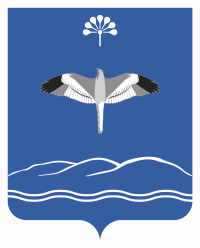 СОВЕТСЕЛЬСКОГО ПОСЕЛЕНИЯЮНУСОВСКИЙ СЕЛЬСОВЕТМУНИЦИПАЛЬНОГО РАЙОНАМЕЧЕТЛИНСКИЙ РАЙОНРЕСПУБЛИКИ  БАШКОРТОСТАНПриложение №1 к решению Совета сельского поселенияЮнусовский сельсовет муниципального района Мечетлинский район Республики Башкортостан от 22 декабря 2017г.  №128"О бюджете сельского поселения Юнусовский  сельсовет  муниципального района Мечетлинский районРеспублики Башкортостан  на 2018 год и на плановый период 2019 и 2020  годов".  Код бюджетной классификации Российской Федерации  Код бюджетной классификации Российской Федерации  Наименование главного адми-нистра-торадоходов бюджета  поселения Наименование 123791Администрация сельского поселения Юнусовский сельсовет  муниципального района Мечетлинский район Республики Башкортостан791 1 08 04020 01 0000 110Государственная пошлина за совершение нотариальных действий  должностными лицами органов местного самоуправления, уполномоченными в соответствии с законодательными актами Российской Федерации на совершение нотариальных действий7911 13 01995 10 0000 130Прочие доходы от оказания платных услуг (работ) получателями средств бюджетов сельских поселений7911 13 02065 10 0000 130Доходы, поступающие в порядке возмещения расходов, понесенных в связи с эксплуатацией имущества сельских поселений7911 13 02995 10 0000 130Прочие доходы от компенсации затрат  бюджетов сельских поселений7911 16 23051 10 0000 140Доходы от возмещения ущерба при возникновении страховых случаев по обязательному страхованию гражданской ответственности, когда выгодоприобретателями выступают получатели средств бюджетов сельских поселений7911 16 23052 10 0000 140Доходы от возмещения ущерба при возникновении иных страховых случаев, когда выгодоприобретателями выступают получатели средств бюджетов сельских  поселений7911 16 32000 10 0000 140 Денежные взыскания, налагаемые в возмещение ущерба, причиненного в результате незаконного или нецелевого использования бюджетных средств (в части бюджетов сельских поселений)7911 16 90050 10 0000 140Прочие поступления от денежных взысканий (штрафов) и иных сумм в возмещение ущерба, зачисляемые в бюджеты сельских поселений7911 17 01050 10 0000 180Невыясненные поступления, зачисляемые в бюджеты сельских поселений7911 17 05050 10 0000 180Прочие неналоговые доходы бюджетов сельских поселений7911 17 14030 10 0000 180Средства самообложения граждан, зачисляемые в бюджеты сельских поселений7912 00 00000 00 0000 000Безвозмездные поступления <1>Иные доходы бюджета сельского поселения Юнусовский сельсовет муниципального района Мечетлинский района  Республики Башкортостан, администрирование которых может осуществляться главными администраторами доходов бюджета сельского поселения Юнусовский сельсовет муниципального района Мечетлинский Республики Башкортостан в пределах их компетенции1 11 03050 10 0000 120Проценты, полученные от предоставления бюджетных кредитов внутри страны за счет средств бюджетов сельских поселений1 11 09015 10 0000 120Доходы от распоряжения правами на результаты интеллектуальной деятельности военного, специального и двойного назначения, находящимися в собственности сельских  поселений1 11 09025 10 0000 120Доходы от распоряжения правами на результаты научно-технической деятельности, находящимися в собственности сельских поселений1 11 09045 10 0000 120Прочие поступления от использования имущества, находящегося в собственности сельских поселений (за исключением имущества муниципальных бюджетных и автономных учреждений, а также имущества муниципальных унитарных предприятий, в том числе казенных)1 12 04051 10 0000 120 Плата за использование лесов, расположенных на землях иных категорий, находящихся в  собственности сельских поселений, в части платы по договору купли-продажи лесных насаждений 1 12 04052 10 0000 120 Плата за использование лесов, расположенных на землях иных категорий, находящихся в собственности сельских поселений, в части арендной платы1 13 01995 10 0000 130Прочие доходы от оказания платных услуг (работ) получателями средств бюджетов сельских поселений1 13 02065 10 0000 130Доходы, поступающие в порядке возмещения расходов, понесенных в связи с эксплуатацией  имущества сельских поселений1 13 02995 10 0000 130Прочие доходы от компенсации затрат  бюджетов сельских поселений1 14 01050 10 0000 410Доходы от продажи квартир, находящихся в собственности сельских поселений1 14 03050 10 0000 410Средства от распоряжения и реализации конфискованного и иного имущества, обращенного в доходы сельских  поселений (в части реализации основных средств по указанному имуществу1 14 03050 10 0000 440Средства от распоряжения и реализации конфискованного и иного имущества, обращенного в доходы сельских поселений (в части реализации материальных запасов по указанному имуществу)1 14 04050 10 0000 420Доходы от продажи нематериальных активов, находящихся в собственности сельских поселений1 15 02050 10 0000 140Платежи, взимаемые органами местного самоуправления (организациями) сельских поселений за выполнение определенных функций1 16 23051 10 0000 140Доходы от возмещения ущерба при возникновении страховых случаев по обязательному страхованию гражданской ответственности, когда выгодоприобретателями выступают получатели средств бюджетов сельских поселений1 16 23052 10 0000 140Доходы от возмещения ущерба при возникновении иных страховых случаев, когда выгодоприобретателями выступают получатели средств бюджетов сельских поселений1 16 90050 10 0000 140Прочие поступления от денежных взысканий (штрафов) и иных сумм в возмещение ущерба, зачисляемые в бюджеты сельских поселений1 17 01050 10 0000 180Невыясненные поступления, зачисляемые в бюджеты сельских поселений1 17 05050 10 0000 180Прочие неналоговые доходы бюджетов сельских поселений2 00 00000 00 0000 000Безвозмездные поступления <1>, <2>Приложение №  2к решению Совета сельского поселения Юнусовский сельсоветмуниципального района Мечетлинский район Республики Башкорстан № 128 от 22 декабря 2017 года «О бюджете сельского поселения Юнусовский сельсовет муниципального района Мечетлинский  район Республики Башкортостан на 2018 год и на плановый период 2019 и 2020 годов"Перечень                                                                                                                                    главных администраторов источников дефицита  бюджета сельского  поселения Юнусовский сельсовет муниципального района Мечетлинский район Респулики Башкортостан на 2018 год и на плановый период 2019 и 2020 годовПеречень                                                                                                                                    главных администраторов источников дефицита  бюджета сельского  поселения Юнусовский сельсовет муниципального района Мечетлинский район Респулики Башкортостан на 2018 год и на плановый период 2019 и 2020 годовПеречень                                                                                                                                    главных администраторов источников дефицита  бюджета сельского  поселения Юнусовский сельсовет муниципального района Мечетлинский район Респулики Башкортостан на 2018 год и на плановый период 2019 и 2020 годовКод бюджетной классификации Российской ФедерацииКод бюджетной классификации Российской ФедерацииНаименованиеглавного администратора доходовдоходов бюджета муниципального района Мечетлинский район Республики Башкортостандоходов бюджета муниципального района Мечетлинский район Республики Башкортостан791Администрация сельского поселения Юнусовский сельсовет  муниципального района Мечетлинский район Республики Башкортостан Администрация сельского поселения Юнусовский сельсовет  муниципального района Мечетлинский район Республики Башкортостан 79101 05 02 01 10 0000 510Увеличение прочих остатков денежных средств бюджетов муниципальных районов79101 05 02 01 10 0000 610Уменьшение прочих остатков денежных средств бюджетов поселенийПриложение № 3 Приложение № 3 Приложение № 3 к решению Совета сельского поселения                                               Юнусовский сельсовет муниципального района Мечетлинский район Республики Башкортостан к решению Совета сельского поселения                                               Юнусовский сельсовет муниципального района Мечетлинский район Республики Башкортостан к решению Совета сельского поселения                                               Юнусовский сельсовет муниципального района Мечетлинский район Республики Башкортостан                                                 № 128 от 22 декабря 2017 г.                                                № 128 от 22 декабря 2017 г.                                                № 128 от 22 декабря 2017 г.                «О бюджете сельского поселения Юнусовский сельсовет                «О бюджете сельского поселения Юнусовский сельсовет                «О бюджете сельского поселения Юнусовский сельсоветмуниципального района Мечетлинский муниципального района Мечетлинский муниципального района Мечетлинский район Республики Башкортостан район Республики Башкортостан район Республики Башкортостан на 2018 год и на плановый период 2019 и 2020 годов"на 2018 год и на плановый период 2019 и 2020 годов"на 2018 год и на плановый период 2019 и 2020 годов"Объем доходов сельского поселения Юнусовский сельсоветОбъем доходов сельского поселения Юнусовский сельсоветОбъем доходов сельского поселения Юнусовский сельсоветОбъем доходов сельского поселения Юнусовский сельсоветОбъем доходов сельского поселения Юнусовский сельсоветОбъем доходов сельского поселения Юнусовский сельсоветМечетлинского района Республики Башкортостан на 2018 годМечетлинского района Республики Башкортостан на 2018 годМечетлинского района Республики Башкортостан на 2018 годМечетлинского района Республики Башкортостан на 2018 годМечетлинского района Республики Башкортостан на 2018 годМечетлинского района Республики Башкортостан на 2018 год(тыс. рублей)(тыс. рублей)(тыс. рублей)(тыс. рублей)(тыс. рублей)(тыс. рублей)Код бюджетной классификацммКод бюджетной классификацммНаименование доходовНаименование доходовНаименование доходовСуммаВсегоВсегоВсего1874,41010201001000011010102010010000110Налог на доходы физических лиц с доходов, облагаемых по налоговой ставке, установленной пунктом 1 статьи 224 Налогового кодекса Российской Федерации, за исключением доходов, полученных физическими лицами, зарегистрированными в качестве индивидуальных предпринимателей, частных нотариусов и других лиц, занимающихся частной практикойНалог на доходы физических лиц с доходов, облагаемых по налоговой ставке, установленной пунктом 1 статьи 224 Налогового кодекса Российской Федерации, за исключением доходов, полученных физическими лицами, зарегистрированными в качестве индивидуальных предпринимателей, частных нотариусов и других лиц, занимающихся частной практикойНалог на доходы физических лиц с доходов, облагаемых по налоговой ставке, установленной пунктом 1 статьи 224 Налогового кодекса Российской Федерации, за исключением доходов, полученных физическими лицами, зарегистрированными в качестве индивидуальных предпринимателей, частных нотариусов и других лиц, занимающихся частной практикой20,01050300000000011010503000000000110Единый сельскохозяйственный налогЕдиный сельскохозяйственный налогЕдиный сельскохозяйственный налог10,01060103010000011010601030100000110Налог на имущество физических лиц, взимаемый по ставкам, применяемым к объектам налогообложения, расположенным в границах поселенийНалог на имущество физических лиц, взимаемый по ставкам, применяемым к объектам налогообложения, расположенным в границах поселенийНалог на имущество физических лиц, взимаемый по ставкам, применяемым к объектам налогообложения, расположенным в границах поселений20,01060603310000011010606033100000110Земельный налог c  организаций, обладающих земельным участком, расположенным в границах поселенийЗемельный налог c  организаций, обладающих земельным участком, расположенным в границах поселенийЗемельный налог c  организаций, обладающих земельным участком, расположенным в границах поселений50,01060604310000011010606043100000110Земельный налог c  физических лиц, обладающих земельным участком, расположенным в границах поселенийЗемельный налог c  физических лиц, обладающих земельным участком, расположенным в границах поселенийЗемельный налог c  физических лиц, обладающих земельным участком, расположенным в границах поселений200,001080402001000011010804020010000110Государственная пошлина за совершение нотариальных действий должностными лицами органов местного самоуправления, уполномоченными в соответствии с законодательными актами Российской Федерации на совершение нотариальных действийГосударственная пошлина за совершение нотариальных действий должностными лицами органов местного самоуправления, уполномоченными в соответствии с законодательными актами Российской Федерации на совершение нотариальных действийГосударственная пошлина за совершение нотариальных действий должностными лицами органов местного самоуправления, уполномоченными в соответствии с законодательными актами Российской Федерации на совершение нотариальных действий9,001110503510000012011105035100000120Доходы от сдачи в аренду имущества, находящегося в оперативном управлении органов управления поселений и созданных ими учреждений (за исключением имущества муниципальных бюджетных и автономных учреждений)Доходы от сдачи в аренду имущества, находящегося в оперативном управлении органов управления поселений и созданных ими учреждений (за исключением имущества муниципальных бюджетных и автономных учреждений)Доходы от сдачи в аренду имущества, находящегося в оперативном управлении органов управления поселений и созданных ими учреждений (за исключением имущества муниципальных бюджетных и автономных учреждений)30,001130199510000013011301995100000130Прочие доходы от оказания платных услуг (работ) получателями средств бюджетов поселенийПрочие доходы от оказания платных услуг (работ) получателями средств бюджетов поселенийПрочие доходы от оказания платных услуг (работ) получателями средств бюджетов поселений2021500110 0000 1512021500110 0000 151Дотации  бюджетам  поселений  на выравнивание  бюджетной обеспеченностиДотации  бюджетам  поселений  на выравнивание  бюджетной обеспеченностиДотации  бюджетам  поселений  на выравнивание  бюджетной обеспеченности988,22021500210 0000 1512021500210 0000 151Дотация бюджетам поселений  на поддержку мер по обеспечению сбалансированности бюджетов Дотация бюджетам поселений  на поддержку мер по обеспечению сбалансированности бюджетов Дотация бюджетам поселений  на поддержку мер по обеспечению сбалансированности бюджетов 14,52023511810 0000 1512023511810 0000 151Субвенции бюджетам поселений на осуществление первичного воинского учета на территориях, где отсутствуют военные комиссариатыСубвенции бюджетам поселений на осуществление первичного воинского учета на территориях, где отсутствуют военные комиссариатыСубвенции бюджетам поселений на осуществление первичного воинского учета на территориях, где отсутствуют военные комиссариаты78,92024999910 7502 1512024999910 7502 151Межбюджетные трансферты, передаваемые бюджетам на благоустройство территорий населенных пунктов, коммунальное хозяйство, обеспечение мер пожарной безопасности и осуществлению дорожной деятельности в границах сельских поселений Межбюджетные трансферты, передаваемые бюджетам на благоустройство территорий населенных пунктов, коммунальное хозяйство, обеспечение мер пожарной безопасности и осуществлению дорожной деятельности в границах сельских поселений Межбюджетные трансферты, передаваемые бюджетам на благоустройство территорий населенных пунктов, коммунальное хозяйство, обеспечение мер пожарной безопасности и осуществлению дорожной деятельности в границах сельских поселений 453,8Объем доходов сельского поселения Юнусовский сельсоветОбъем доходов сельского поселения Юнусовский сельсоветОбъем доходов сельского поселения Юнусовский сельсоветОбъем доходов сельского поселения Юнусовский сельсоветМечетлинского района Республики Башкортостан на плановый период                           2019 и 2020  годовМечетлинского района Республики Башкортостан на плановый период                           2019 и 2020  годовМечетлинского района Республики Башкортостан на плановый период                           2019 и 2020  годовМечетлинского района Республики Башкортостан на плановый период                           2019 и 2020  годовКод бюджетной классификацииНаименование доходовСуммаСуммаСуммаКод бюджетной классификацииНаименование доходов2019год2020 год2020 годВсего1885,31898,51898,510102010010000110Налог на доходы физических лиц с доходов, облагаемых по налоговой ставке, установленной пунктом 1 статьи 224 Налогового кодекса Российской Федерации, за исключением доходов, полученных физическими лицами, зарегистрированными в качестве индивидуальных предпринимателей, частных нотариусов и других лиц, занимающихся частной практикой21,022,022,010503000000000110Единый сельскохозяйственный налог10,010,010,010601030100000110Налог на имущество физических лиц, взимаемый по ставкам, применяемым к объектам налогообложения, расположенным в границах поселений21,022,022,010606033100000110Земельный налог c  организаций, обладающих земельным участком, расположенным в границах поселений50,050,050,010606043100000110Земельный налог c  физических лиц, обладающих земельным участком, расположенным в границах поселений203,0205,0205,010804020010000110Государственная пошлина за совершение нотариальных действий должностными лицами органов местного самоуправления, уполномоченными в соответствии с законодательными актами Российской Федерации на совершение нотариальных действий9,09,09,011105035100000120Доходы от сдачи в аренду имущества, находящегося в оперативном управлении органов управления поселений и созданных ими учреждений и в хозяйственном ведении муниципальных унитарных предприятий30,030,030,011301995100000130Прочие доходы от оказания платных услуг (работ) получателями средств бюджетов поселений0,50,50,52021500110 0000 151Дотации  бюджетам  поселений  на выравнивание  бюджетной обеспеченности997,31003,51003,52021500210 0000 151Дотация бюджетам поселений  на поддержку мер по обеспечению сбалансированности бюджетов 10,010,010,02023511810 0000 151Субвенции бюджетам поселений на осуществление первичного воинского учета на территориях, где отсутствуют военные комиссариаты79,782,782,72020499910 7502 151Межбюджетные трансферты на благоустройство территорий населенных пунктов сельских поселений453,8453,8453,8НаименованиеРзПрЦсрВрСумма12456ВСЕГО1874,4ОБЩЕГОСУДАРСТВЕННЫЕ ВОПРОСЫ01001240,6Функционирование  высшего должностного лица муниципального образования0102484,7Непрограммные расходы01029900000000484,7Глава муниципального образования01029900002030484,7Расходы на выплаты персоналу в целях обеспечения выполнения функций государственными (муниципальными) органами, казенными учреждениями, органами управления государственными внебюджетными фондами01029900002030100484,7Функционирование Правительства Российской Федерации, высших исполнительных органов государственной власти субъектов Российской Федерации, местных администраций0104755,9Непрограммные расходы01049900000000755,9Аппараты органов государственной власти Республики Башкортостан01049900002040755,9Расходы на выплаты персоналу в целях обеспечения выполнения функций государственными (муниципальными) органами, казенными учреждениями, органами управления государственными внебюджетными фондами01049900002040100230,1Закупка товаров, работ и услуг для  обеспечения государственных (муниципальных) нужд01049900002040200128,1Иные бюджетные ассигнования010499000020408004,6НАЦИОНАЛЬНАЯ ОБОРОНА020078,9Мобилизационная и вневойсковая подготовка020378,9Непрограммные расходы0203990000000078,9Осуществление первичного воинского учета на территориях, где отсутствуют военные комиссариаты, за счет средств федерального бюджета0203990005118078,9Расходы на выплаты персоналу в целях обеспечения выполнения функций государственными (муниципальными) органами, казенными учреждениями, органами управления государственными внебюджетными фондами0203990005118010072,4Закупка товаров, работ и услуг для  обеспечения государственных (муниципальных) нужд020399000511802006,5ЖИЛИЩНО-КОММУНАЛЬНОЕ ХОЗЯЙСТВО0500547,6Благоустройство0503547,6Муниципальная программа "Благоустройство территории Юнусовского сельского поселения" на 2018-2020 годы05030100000000547,6Мероприятия по благоустройству территорий населенных пунктов05030100006050547,6Закупка товаров, работ и услуг для  обеспечения государственных (муниципальных) нужд05030100006050200547,6Культура и кинематография08007,3Культура08017,3Непрограммные расходы080199000000007,3Мероприятия в сфере культуры, кинематографии080199000458707,3Закупка товаров, работ и услуг для  обеспечения государственных (муниципальных) нужд080199000458702007,3НаименованиеРзПрЦсрВрсуммасуммаНаименованиеРзПрЦсрВр2019 год2020 год124566ВСЕГО1885,31898,5ОБЩЕГОСУДАРСТВЕННЫЕ ВОПРОСЫ0100489,61192,8Функционирование  высшего должностного лица муниципального образования0102489,6494,4Непрограммные расходы01029900000000489,6494,4Глава муниципального образования01029900002030489,6494,4Расходы на выплаты персоналу в целях обеспечения выполнения функций государственными (муниципальными) органами, казенными учреждениями, органами управления государственными внебюджетными фондами01029900002030100489,6494,4Функционирование Правительства Российской Федерации, высших исполнительных органов государственной власти субъектов Российской Федерации, местных администраций0104727,3698,4Непрограммные расходы01049900000000727,3698,4Аппараты органов государственной власти Республики Башкортостан01049900002040727,3698,4Расходы на выплаты персоналу в целях обеспечения выполнения функций государственными (муниципальными) органами, казенными учреждениями, органами управления государственными внебюджетными фондами01049900002040100526,4531,7Закупка товаров, работ и услуг для обеспечения государственных (муниципальных) нужд01049900002040200196,3162,1Иные бюджетные ассигнования010499000020408004,64,6НАЦИОНАЛЬНАЯ ОБОРОНА020079,782,7Мобилизационная и вневойсковая подготовка020379,782,7Непрограммные расходы0203990000000079,782,7Осуществление первичного воинского учета на территориях, где отсутствуют военные комиссариаты, за счет средств федерального бюджета0203990005118079,782,7Расходы на выплаты персоналу в целях обеспечения выполнения функций государственными (муниципальными) органами, казенными учреждениями, органами управления государственными внебюджетными фондами0203990005118010073,276,2Закупка товаров, работ и услуг для обеспечения государственных (муниципальных) нужд020399000511802006,56,5ЖИЛИЩНО-КОММУНАЛЬНОЕ ХОЗЯЙСТВО0500547,6547,6Благоустройство0503547,6547,6Муниципальная программа "Благоустройство территории Юнусовского сельского поселения" на 2018-2020 годы05030100000000547,6547,6Мероприятия по благоустройству территорий населенных пунктов05030100006050547,6547,6Закупка товаров, работ и услуг для обеспечения государственных (муниципальных) нужд05030100006050200547,6547,6Культура и кинематография08007,37,3Культура08017,37,3Непрограммные расходы080199000000007,37,3Мероприятия в сфере культуры, кинематографии080199000458707,37,3Закупка товаров, работ и услуг для обеспечения государственных (муниципальных) нужд080199000458702007,37,3Условно утвержденные расходы9999999999999999933,868,1НаименованиеВед-воРзПрЦсрВрСумма122456ВСЕГО1874,4ОБЩЕГОСУДАРСТВЕННЫЕ ВОПРОСЫ79101001240,6Функционирование  высшего должностного лица муниципального образования7910102484,7Непрограммные расходы79101029900000000484,7Глава муниципального образования79101029900002030484,7Расходы на выплаты персоналу в целях обеспечения выполнения функций государственными (муниципальными) органами, казенными учреждениями, органами управления государственными внебюджетными фондами79101029900002030100484,7Функционирование Правительства Российской Федерации, высших исполнительных органов государственной власти субъектов Российской Федерации, местных администраций7910104755,9Непрограммные расходы79101049900000000755,9Аппараты органов государственной власти Республики Башкортостан79101049900002040755,9Расходы на выплаты персоналу в целях обеспечения выполнения функций государственными (муниципальными) органами, казенными учреждениями, органами управления государственными внебюджетными фондами79101049900002040100230,1Закупка товаров, работ и услуг для обеспечения государственных (муниципальных) нужд79101049900002040200128,1Иные бюджетные ассигнования791010499000020408004,6НАЦИОНАЛЬНАЯ ОБОРОНА791020078,9Мобилизационная и вневойсковая подготовка791020378,9Непрограммные расходы7910203990000000078,9Осуществление первичного воинского учета на территориях, где отсутствуют военные комиссариаты, за счет средств федерального бюджета7910203990005118078,9Расходы на выплаты персоналу в целях обеспечения выполнения функций государственными (муниципальными) органами, казенными учреждениями, органами управления государственными внебюджетными фондами7910203990005118010072,4Закупка товаров, работ и услуг для обеспечения государственных (муниципальных) нужд791020399000511802006,5ЖИЛИЩНО-КОММУНАЛЬНОЕ ХОЗЯЙСТВО7910500547,6Благоустройство7910503547,6Муниципальная программа "Благоустройство территории Юнусовского сельского поселения" на 2018-2020 годы79105030100000000547,6Мероприятия по благоустройству территорий населенных пунктов79105030100006050547,6Закупка товаров, работ и услуг для обеспечения государственных (муниципальных) нужд79105030100006050200547,6Культура и кинематография79108007,3Культура79108017,3Непрограммные расходы791080199000000007,3Мероприятия в сфере культуры, кинематографии791080199000458707,3Закупка товаров, работ и услуг для обеспечения государственных (муниципальных) нужд791080199000458702007,3НаименованиеВед-воРзПрЦсрВрсуммасуммаНаименованиеВед-воРзПрЦсрВр2019 год2020год1224566ВСЕГО1885,31898,5ОБЩЕГОСУДАРСТВЕННЫЕ ВОПРОСЫ7910100489,61192,8Функционирование  высшего должностного лица муниципального образования7910102489,6494,4Непрограммные расходы79101029900000000489,6494,4Глава муниципального образования79101029900002030489,6494,4Расходы на выплаты персоналу в целях обеспечения выполнения функций государственными (муниципальными) органами, казенными учреждениями, органами управления государственными внебюджетными фондами79101029900002030100489,6494,4Функционирование Правительства Российской Федерации, высших исполнительных органов государственной власти субъектов Российской Федерации, местных администраций7910104727,3698,4Непрограммные расходы79101049900000000727,3698,4Аппараты органов государственной власти Республики Башкортостан79101049900002040727,3698,4Расходы на выплаты персоналу в целях обеспечения выполнения функций государственными (муниципальными) органами, казенными учреждениями, органами управления государственными внебюджетными фондами79101049900002040100526,4531,7Закупка товаров, работ и услуг для обеспечения государственных (муниципальных) нужд79101049900002040200196,3162,1Иные бюджетные ассигнования791010499000020408004,64,6НАЦИОНАЛЬНАЯ ОБОРОНА791020079,782,7Мобилизационная и вневойсковая подготовка791020379,782,7Непрограммные расходы7910203990000000079,782,7Осуществление первичного воинского учета на территориях, где отсутствуют военные комиссариаты, за счет средств федерального бюджета7910203990005118079,782,7Расходы на выплаты персоналу в целях обеспечения выполнения функций государственными (муниципальными) органами, казенными учреждениями, органами управления государственными внебюджетными фондами7910203990005118010073,276,2Закупка товаров, работ и услуг для обеспечения государственных (муниципальных) нужд791020399000511802006,56,5ЖИЛИЩНО-КОММУНАЛЬНОЕ ХОЗЯЙСТВО7910500547,6547,6Благоустройство7910503547,6547,6Муниципальная программа "Благоустройство территории Юнусовского сельского поселения" на 2018-2020годы79105030100000000547,6547,6Мероприятия по благоустройству территорий населенных пунктов79105030100006050547,6547,6Закупка товаров, работ и услуг для обеспечения государственных (муниципальных) нужд79105030100006050200547,6547,6Культура и кинематография79108007,37,3Культура79108017,37,3Непрограммные расходы791080199000000007,37,3Мероприятия в сфере культуры, кинематографии791080199000458707,37,3Закупка товаров, работ и услуг для обеспечения государственных (муниципальных) нужд791080199000458702007,37,3Условно утвержденные расходы7919999999999999999933,868,1НаименованиеЦсрВрСумма1456ВСЕГО1874,4Муниципальная программа "Благоустройство территории Юнусовского сельского поселения" на 2018-2020 годы0100000000547,6Мероприятия по благоустройству территорий населенных пунктов0100006050547,6Закупка товаров, работ и услуг для  обеспечения государственных (муниципальных) нужд0100006050200547,6Непрограммные расходы99000000001326,8Глава муниципального образования9900002030484,7Расходы на выплаты персоналу в целях обеспечения выполнения функций государственными (муниципальными) органами, казенными учреждениями, органами управления государственными внебюджетными фондами9900002030100484,7Аппараты органов государственной власти Республики Башкортостан9900002040755,9Расходы на выплаты персоналу в целях обеспечения выполнения функций государственными (муниципальными) органами, казенными учреждениями, органами управления государственными внебюджетными фондами9900002040100230,1Закупка товаров, работ и услуг для  обеспечения государственных (муниципальных) нужд9900002040200128,1Иные бюджетные ассигнования99000020408004,6Осуществление первичного воинского учета на территориях, где отсутствуют военные комиссариаты, за счет средств федерального бюджета990005118078,9Расходы на выплаты персоналу в целях обеспечения выполнения функций государственными (муниципальными) органами, казенными учреждениями, органами управления государственными внебюджетными фондами990005118010072,4Закупка товаров, работ и услуг для  обеспечения государственных (муниципальных) нужд99000511802006,5Мероприятия в сфере культуры, кинематографии99000458707,3Закупка товаров, работ и услуг для  обеспечения государственных (муниципальных) нужд99000458702007,3НаименованиеЦсрВрсуммасуммаНаименованиеЦсрВр2019 год2020 год14566ВСЕГО1885,31898,5Муниципальная программа "Благоустройство территории Юнусовского сельского поселения" на 2018-2020 годы0100000000547,6547,6Мероприятия по благоустройству территорий населенных пунктов0100006050547,6547,6Закупка товаров, работ и услуг для обеспечения государственных (муниципальных) нужд0100006050200547,6547,6Непрограммные расходы99000000001337,71350,9Глава муниципального образования9900002030489,6494,4Расходы на выплаты персоналу в целях обеспечения выполнения функций государственными (муниципальными) органами, казенными учреждениями, органами управления государственными внебюджетными фондами9900002030100489,6494,4Аппараты органов государственной власти Республики Башкортостан9900002040727,3698,4Расходы на выплаты персоналу в целях обеспечения выполнения функций государственными (муниципальными) органами, казенными учреждениями, органами управления государственными внебюджетными фондами9900002040100526,4531,7Закупка товаров, работ и услуг для обеспечения государственных (муниципальных) нужд9900002040200196,3162,1Иные бюджетные ассигнования99000020408004,64,6Осуществление первичного воинского учета на территориях, где отсутствуют военные комиссариаты, за счет средств федерального бюджета990005118079,782,7Расходы на выплаты персоналу в целях обеспечения выполнения функций государственными (муниципальными) органами, казенными учреждениями, органами управления государственными внебюджетными фондами990005118010073,276,2Закупка товаров, работ и услуг для обеспечения государственных (муниципальных) нужд99000511802006,56,5Мероприятия в сфере культуры, кинематографии99000458707,37,3Закупка товаров, работ и услуг для обеспечения государственных (муниципальных) нужд99000458702007,37,3Условно утвержденные расходы999999999999933,868,1